PERSONAL RECOMMENDATION        C  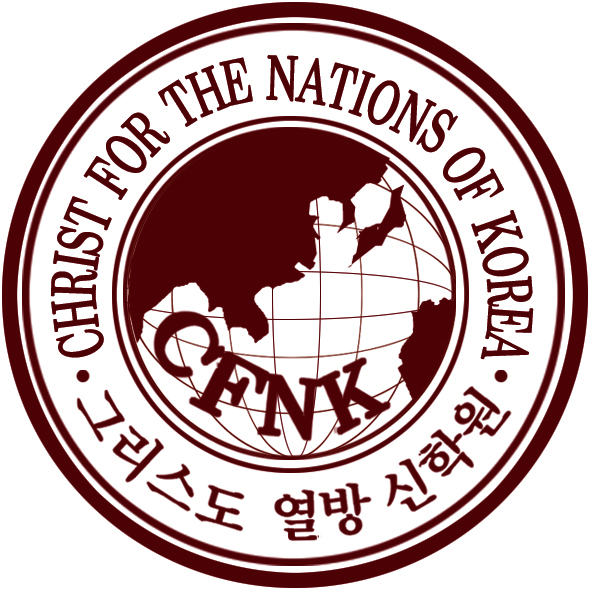 RECOMMENDER’S INFORMATION BELOW:APPLICANT’S INFORMATION BELOW:PLEASE CHECK ONE   I highly recommend I recommend I recommend with reservation I cannot recommendI hereby agree that all information provided is true and complete to the best of my knowledge.Recommender’s Signature                                                                 DateTO THE RECOMMENDER: Please complete this recommendation for the applicant applying for admission to Christ For The Nations Of Korea. Serious consideration will be given to your comments. Thank you for your assistance. NOTE: This form cannot be completed by relative of applicant.Recommender’s Last Name : Recommender’s Last Name : First Name : First Name : First Name : Current Address : Current Address : City : City : City : State/Province/Region : State/Province/Region : Postal/Zip Code : Postal/Zip Code : Country : Country of Citizenship : Phone :Phone :Email :Email :1. How long have you known the applicant? (mm/yy) 2. Relationship to the applicant is: High School Teacher/Counselor    College Teacher/Counselor    Employer    Friend3. How well do you know the applicant?   Name/Sight    Casually    Fairly Well    Very Close4. Do your knowledge, has the applicant made a personal commitment to Jesus Christ? Yes    No    I don’t know5. To your knowledge, does the applicant: Smoke?   Yes  No                 Drink?   Yes  No                Use illegal drugs?   Yes  NoComments:6. Which characteristic(s) best describes the applicant? Warmhearted  Critical  Tolerant  Sympathetic  Rebellious  Respectful  Enthusiastic  Loving7. To your knowledge, what Christian service does the applicant fulfil (such as a Sunday school teacher, youth leader, nursery worker)?8. Please indicate what you consider to be the applicant’s strengths:9. Please describe any weaknesses of the applicant of which we should be aware:10. The Applicant’s influence on his or her peers is:   Positive  Neutral  Negative11. Please add any further comments you may have which would help in our evaluation. (continue on a separate sheet if necessary)Last Name :Last Name :First Name :First Name :MI :Phone :Cell :Cell :Email :Email :If you checked ‘I recommend with reservation’ or ‘I cannot recommend’ please give a brief explanation :